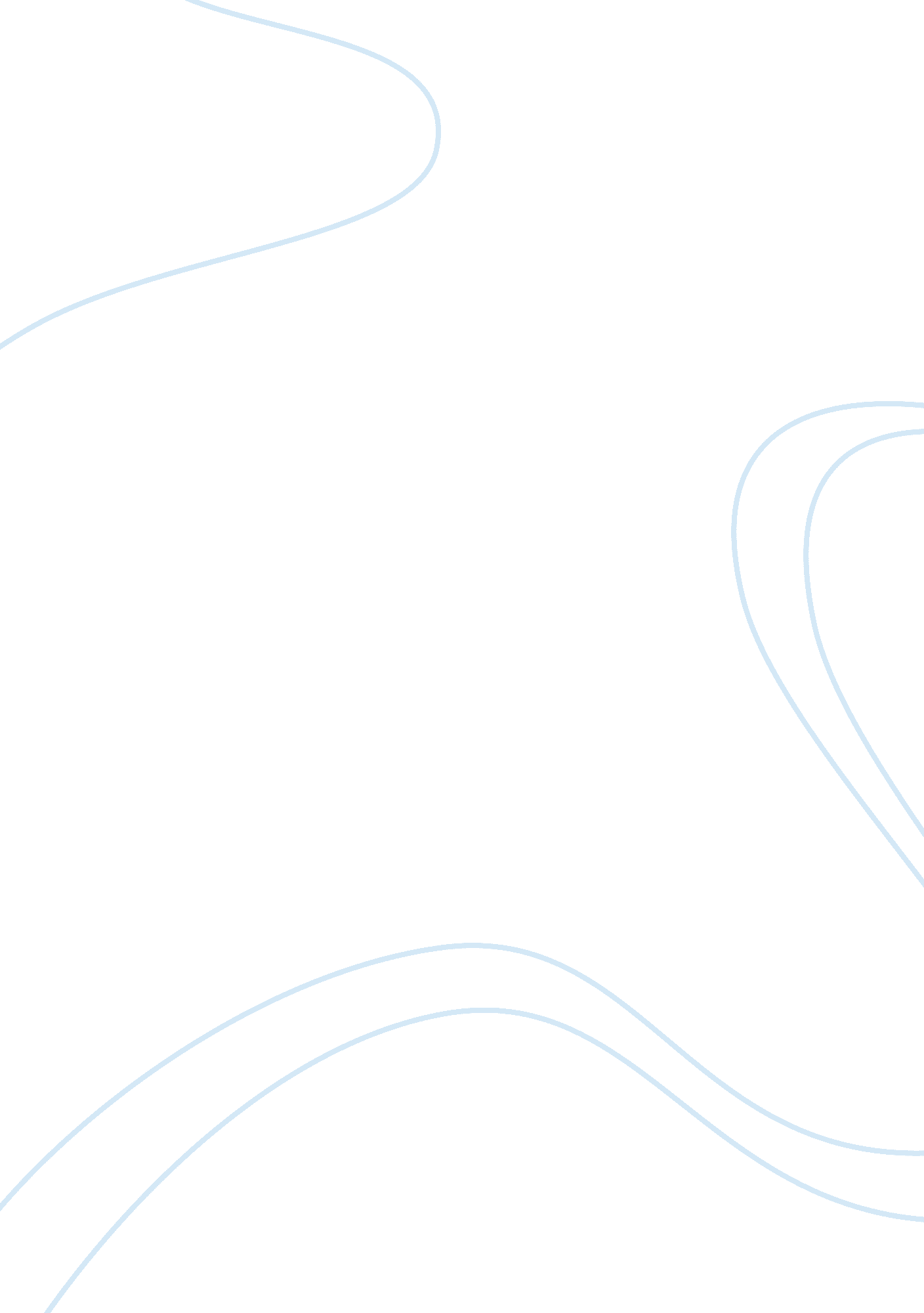 Why the cold war never became hot assignmentHistory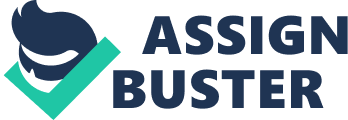 Third World War. Although cooperation between the United States and the Soviet Union was the main reason, there were other reasons to why it never resulted into another world war. The end of the Second World War resulted in the separation of Europe. Western Europe was under strong influence by the United States and capitalism, while Eastern Europe was under strong influence by the Soviet Union and communism. This separation of influence in Europe would eventually result globally as the two superpowers race to spread their influence on every livable continent on earth. The race resulted in many conflicts and devastating proxy wars that could have easily triggered a third world war. Among others, these conflicts included the Cuban Missile Crisis, the Korean War, and the Yon Kipper War. Despite of all these wars and crises, the two superpowers managed to prevent another world war through negotiations, treaties, and constant cooperation. The United Nations should also be given some credit over keeping the United States and the Soviet union at peace, because since its creation, the organization had been a mediator in helping the two superpowers negotiate. Diplomacy played a very important role In preventing an ultimate showdown between the two superpowers during the Cold War. There were many instances, such as the Cuban Missile Crisis, where negotiation was vital in order to keep peace. During the Cuban Missile Crisis, the Soviet Union placed missiles on the socialist nation of Cuba 1 . This event alerted the United States government and forced American President John F. Kennedy to order the US navy to blockade Cuba, which was considered illegal under international law. This daring move led to intense negotiation via phone between Kennedy and Soviet Premier Nikkei Khrushchev, which ended in an agreement. The agreement was that the Soviets would remove their missiles in Cuba if the Americans would remove their missiles in Turkey and promise to never invade Cuba. This negotiation between the two leaders calmed the bilateral elation of the United States and the Soviet Union, and thus weakened the chances of a war between the two powers. The Cuban Missile Crisis was regarded by many as the closest thing in the Cold War that could have triggered a third world war. Yet, it was ended peacefully through diplomacy. An earlier war that was caused halted by diplomacy was the Korean War, although there had never been any peace treaties signed. 